заявление.Прошу освободить от платы за присмотр и уход за моим (моей) сыном (дочерью)___________________________________________________________,                                                                 ФИО (полностью)дата рождения ___________________________, зарегистрированного по адресу: ____________________________________________________________________.Согласие на обработку персональных данныхЯ, _____________________________________________________________________________(Ф.И.О. полностью)(паспорт серия _________ номер                                                      , выдан __________________                                                                                                                                 (дата выдачи)______________________________________________________________________________)                                              (кем выдан)зарегистрированный (ая) по адресу: _______________________________________________                                                                            (индекс, область)_____________________________________________________________________________,(населенный пункт, улица, дом, корпус, квартира)являясь ____________________________________________________________________________(родителем, усыновителем, опекуном или попечителем и т.д.)___________________________________________________________________________________(Ф.И.О. несовершеннолетнего (ей) полностью в родительском падеже)(__________________________________№_______________________,выдан___________________(наименование основного документа,            (серия)      (номер)               (дата выдачи)удостоверяющего личность)_______________________________________________________________________________)                                              (кем выдан)зарегистрированного (ой) по адресу: _______________________________________________                                                                              (индекс, область)_______________________________________________________________________________,(населенный пункт, улица, дом, корпус, квартира)принимая во внимание требования Федерального закона от 27.07.2006 № 152-ФЗ «О персональных данных», выражаю свое согласие_______________________________________ ________________________________________________________________________________ (далее по тексту — Оператор), на обработку персональных данных несовершеннолетнего(ей) (далее по тексту - Субъект), законным представителем которого(ой) я являюсь, в следующем составе: фамилия, имя, отчество, данные документов, удостоверяющих личность, адреса регистрации и проживания, номера телефонов, адрес электронной почты, дата рождения, данные свидетельства о рождении, документов о состоянии здоровья, полиса ОМС, а также данные документов, необходимых для предоставления гарантий и компенсаций, установленных действующим законодательством, и иные персональные данные, обработка которых предусмотрена действующим законодательством, и моих персональных данных в следующем составе: фамилия, имя, отчество, данные основного документа, удостоверяющего личность, адреса регистрации и проживания, номера телефонов, адрес электронной почты и иные персональные данные, обработка которых предусмотрена действующим законодательством, в целях получения мер социальной поддержки участникам специальной военной операции, исполнения федеральных законов, локальных и иных нормативных актов путем сбора, систематизации, хранения, уточнения использования, передачи персональных данных Субъекта и моих персональных данных с учетом действующего законодательства как ручным, так и автоматизированным способами, то есть на совершение действий, предусмотренных п. 3 ст. 3 Федерального закона от 27.07.2006 № 152-ФЗ «О персональных данных», в течение срока, необходимого для достижения целей обработки персональных данных.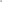 Настоящим я подтверждаю, что в случае необходимости предоставления персональных данных Субъекта и моих персональных данных для достижения указанных выше целей третьим лицам Оператор вправе в необходимом объеме раскрывать для совершения вышеуказанных действий персональные данные Субъекта и мои персональные данные третьим лицам, а также предоставлять этим лицам документы, содержащие такую информацию, для обработки персональных данных на основании настоящего согласия.Мое согласие на обработку персональных данных и их использование в качестве общедоступных, в целях, указанных в настоящем согласии, является бессрочным до особого распоряжения, сделанного мной в письменной форме.____________    __________________  ____________________________________________(дата)                         (подпись)                         (фамилия, имя, отчество)Приложение № 1к Порядку обеспечения присмотра и ухода за детьми военнослужащих и других участников специальной военной операции, осваивающими образовательные программы дошкольного образования в муниципальных организациях, осуществляющих образовательную деятельность натерритории Нестеровского муниципального округа Калининградской области, в 2024 годуЗаведующему _________________________________________________________________________________(Ф.И.О.)от ________________________________________________________________________________________________(Ф.И.О.)паспорт серия_________№__________выдан_____________________________________________________________________________________                           «____»_________________г.Адрес регистрации: ______________________________________________________________________________________________________________________Телефон: _________________________________________________________                          Дата___________________/_________________________/             Подпись                                                      ФИОПриложение № 2к Порядку обеспечения присмотра и ухода за детьми военнослужащих и других участников специальной военной операции, осваивающими образовательные программы дошкольного образования в муниципальных организациях, осуществляющих образовательную деятельность натерритории Нестеровского муниципального округа Калининградской области, в 2024 годуНа бланке организации На бланке организации На бланке организации СПРАВКАСПРАВКАСПРАВКАВыдана(фамилия, имя, отчество (при наличии), дата рождения)(фамилия, имя, отчество (при наличии), дата рождения)в том, что он (она) имеет право на освобождение от родительской платы за присмотр и уход за детьми, осваивающими образовательные программы дошкольного образования в муниципальных организациях, осуществляющих образовательную деятельность, в соответствии с______________________________________________________________________(наименование и реквизиты муниципального правового акта, которым утверждены порядок и условия освобождения от родительской платы)Выдана для предоставления в образовательные организации.в том, что он (она) имеет право на освобождение от родительской платы за присмотр и уход за детьми, осваивающими образовательные программы дошкольного образования в муниципальных организациях, осуществляющих образовательную деятельность, в соответствии с______________________________________________________________________(наименование и реквизиты муниципального правового акта, которым утверждены порядок и условия освобождения от родительской платы)Выдана для предоставления в образовательные организации.в том, что он (она) имеет право на освобождение от родительской платы за присмотр и уход за детьми, осваивающими образовательные программы дошкольного образования в муниципальных организациях, осуществляющих образовательную деятельность, в соответствии с______________________________________________________________________(наименование и реквизиты муниципального правового акта, которым утверждены порядок и условия освобождения от родительской платы)Выдана для предоставления в образовательные организации.Орган, выдавший справку (наименование)/должностное лицо:Орган, выдавший справку (наименование)/должностное лицо:"__" __________ 20__ г.(дата)(подпись)(фамилия, имя, отчество)М.П.М.П.М.П.М.П.М.П.Приложение № 3к Порядку обеспечения присмотра и ухода за детьми военнослужащих и других участников специальной военной операции, осваивающими образовательные программы дошкольного образования в муниципальных организациях, осуществляющих образовательную деятельность натерритории Нестеровского муниципального округа Калининградской области, в 2024 году